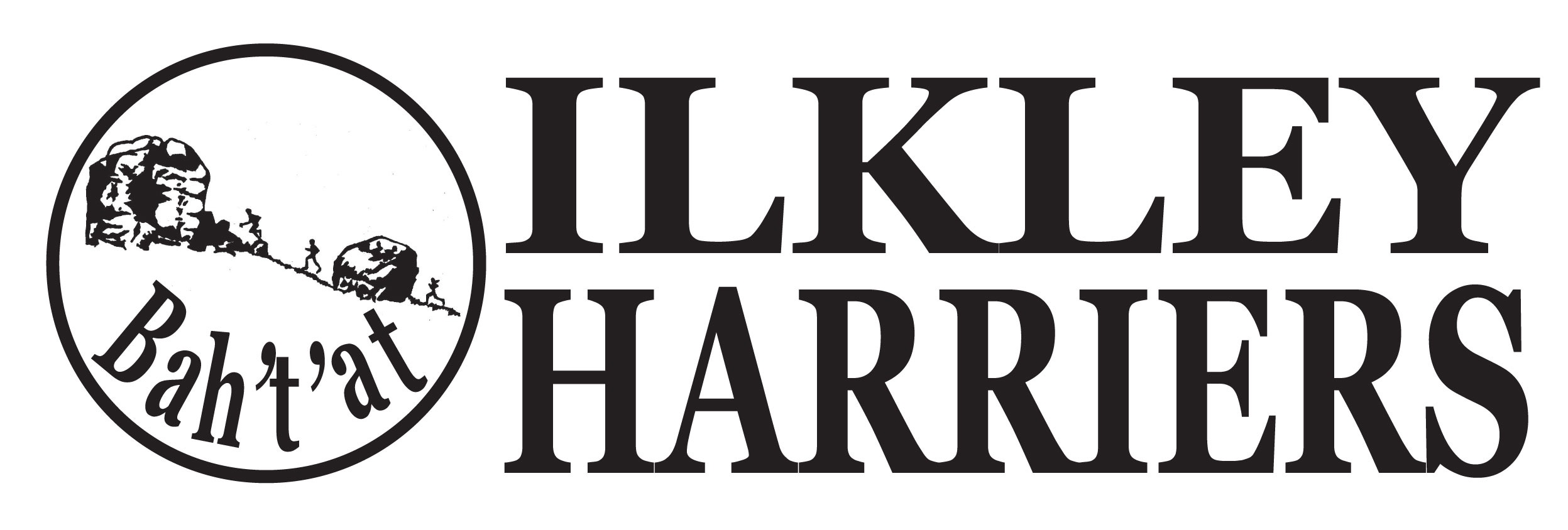 Apologies2.  Minutes of Meeting 3rd October 20173.  Matters arising4.  Running the Club:	4.1 Harrier and Volunteer of the month 	4.2 Events: Upcoming: Predictor run proposal, Christmas relays and quiz, Annual Awards do 	4.3 Membership update	4.4 Junior update5.  Developing the Club	5.1 Development plan	5.2 Junior facilities6.  AOB - Northern athletics proposal to charge £2pp and AGMNext meeting proposed: 8:30pm on Tuesday 5th December 2017 at ILTSC